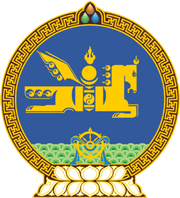 МОНГОЛ УЛСЫН ХУУЛЬ2021 оны 11 сарын 12 өдөр                                                                  Төрийн ордон, Улаанбаатар хот   ЦӨМИЙН ЭНЕРГИЙН ТУХАЙ ХУУЛЬД   НЭМЭЛТ, ӨӨРЧЛӨЛТ ОРУУЛАХ ТУХАЙ	1 дүгээр зүйл.Цөмийн энергийн тухай хуулийн 14 дүгээр зүйлд доор дурдсан агуулгатай 14.2 дахь хэсэг нэмсүгэй:	“14.2.Гаалийн байгууллага улсын хилээр нэвтрүүлэх цөмийн материал, цацрагийн үүсгүүр бүхий багаж, тоног төхөөрөмж, тээврийн хэрэгсэлд холбогдох байгууллагатай хамтран хяналт тавьж, хамгаалалт, аюулгүй байдлыг хангуулах арга хэмжээг авна.” 	2 дугаар зүйл.Цөмийн энергийн тухай хуулийн 111 дүгээр зүйлийн 111.1.7 дахь заалтыг хүчингүй болсонд тооцсугай.3 дугаар зүйл.Энэ хуулийг 2022 оны 01 дүгээр сарын 01-ний өдрөөс эхлэн дагаж мөрдөнө.	МОНГОЛ УЛСЫН 	ИХ ХУРЛЫН ДАРГА 				Г.ЗАНДАНШАТАР